實習意願調查我們非常希望收到同學們對於我們的回饋及未來實習規劃，請同學們於下方勾選是否有意願加入昇陽國際半導體，並且留下您的資料，我們將與同學們聯繫及安排後續實習事宜。請將實習意願調查表寄至人資部謝綵姵小姐，lucia@psi.com.tw。學校：                     科系：                       姓名：                   電話：                         Email：                                目前在學年級： □大一 □大二 □大三 □大四 □其它：              □有意願，請填寫以下資訊預計實習年級： □大一 □大二 □大三 □大四 □其它：              實習區間： □學期 □學年 □寒暑假 □其它：              預估報到日：              您有興趣的實習單位（可複選）： □製造 □設備 □品管 ★實習期滿未來工作意向       □製程工程師 □設備工程師 □品保工程師 □資訊工程師 □其它：               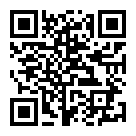 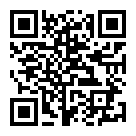 □無意願昇陽國際半導體 竭誠歡迎您